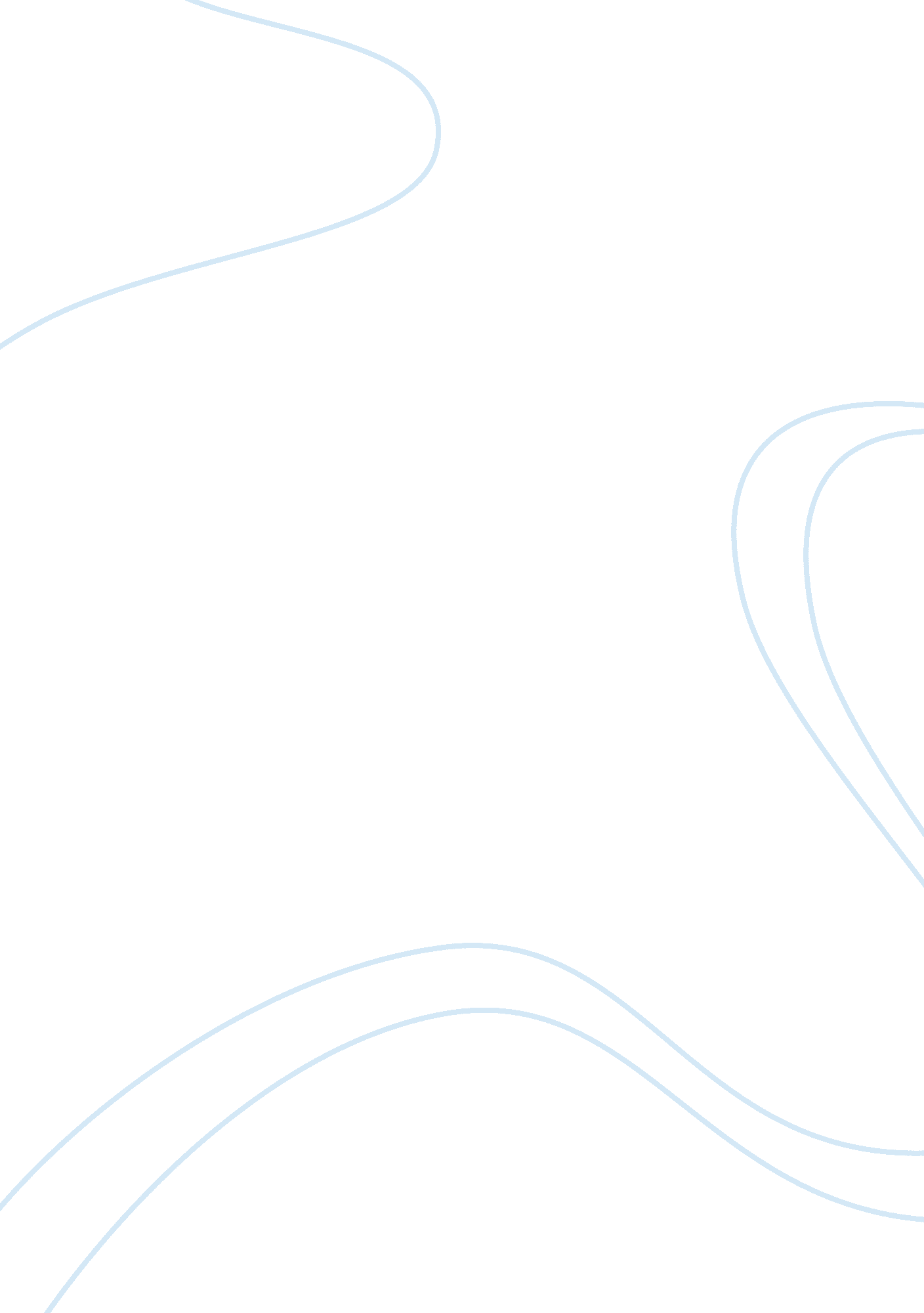 Gatsby assignment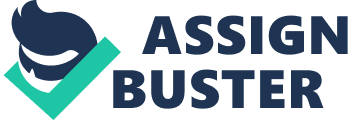 The Great Gatsby Assignment Directions: * For each chapter (except Ch. 9), at least one of the three columns (Device – Passage – Connection to Meaning) is completed for you. Your job is to correctly and meaningfully complete any blank column. Passages should be directly cited and effectively chosen (Include page number[s]). * Each “ Connection to Meaning” entry will require multiple, thoughtful sentences. * Each “ Connection to Meaning” entry must include: (a) discussion of meaning in the immediate context of the device, and (b) discussion of meaning in the greater context of the novel. You are expected to complete the “ a” portion of your discussion as soon as we read the chapter. You are expected to return to each completed “ a” portion at the conclusion of the novel, as you attempt to find new insight and complete the “ b” portion of your discussion (remember that Ch. 6 is your model for the third column, but yours should be 2-3 sentences longer and more developed). * Send me an email when you get home, and I will send you the assignment electronically. This way you can type the assignment and turn in a printed copy. My email is cecily.[email protected]org * This is due Thursday, March 28 (TYPED! ) Chapter| Device/Strategy| Passage and page #| Connection to Meaning| 1| Juxtaposition| “ There’s a bird on the lawn that I think must be a nightingale come over on the Cunard or White Star Line . He’s singing away,” her voice sang. “ It’s romantic, isn’t it, Tom? ” The telephone rang inside, startlingly, and as Daisy shook her head decisively at Tom the subject of the stables, in fact, all subjects vanished into air. (15)| | 2| | “ But above the gray land and the spasms of bleak dust which drift endlessly over it, you perceive, after a moment, the eyes of Doctor T. J. Eckleburg. The eyes of Doctor T. J. Eckleburg are blue and gigantic---their retinas are one yard high. ” (23)| | 3| Allusion (41)| | | 4| | “ Yeah, Gatsby’s very careful about women. He would never so much as look at a friend’s wife. ” (72)| | 5| Tone shiftTone #1Tone #2Tone #3Tone #4| | | 6| | | Jay Gatsby invents parents because he does not like what his mother and father represented. Gatsby is new money and is in opposition to the old money; new money was not respected since it was earned fast and quick and not inherited or used to raise and culture those it was passed down to. So, Gatsby “ creates” the image that is needed in order to fit into the society in which Daisy belongs. He creates a perfect, omniscient heritage that only can be achieved by one according to Christianity, and he became the faithful servant to that image. This allowed him to achieve the status that only his “ heavenly” Daisy could complete. | 7| (a) Logos (b) Ethos (c) PathosHint: You need to provide a clear example of each appeal in the argument to “ win” Daisy. | | | 8| | “ She was the first nice girl he had ever known. In various unrevealed capacities he had come in contact with such people, but always with indiscernible barbed wire. He found her excitingly desirable. ” (148)| | 9| | | | 